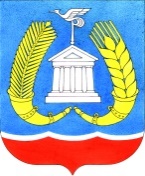 Контрольно-счетная палата Гатчинского муниципального районаЛЕНИНГРАДСКОЙ ОБЛАСТИ РОССИЙСКОЙ ФЕДЕРАЦИИПРИКАЗОб утверждении Положения о представлении гражданами, претендующими на замещение должностей муниципальной службы, и муниципальными служащими Контрольно-счетнойпалаты Гатчинского муниципального района сведений о доходах,об имуществе и обязательствах имущественного характера.С учетом положений Федеральных законов от 02.03.2007 № 25-ФЗ "О муниципальной службе в Российской Федерации"; от 25.12.2008 № 273-ФЗ "О противодействии коррупции"; Указов Президента Российской Федерации   от 18.05.2009 № 557 «Об утверждении перечня должностей федеральной государственной службы, при назначении на которые граждане и при замещении которых федеральные государственные служащие обязаны представлять сведения о своих доходах, об имуществе и обязательствах имущественного характера, а также сведения о доходах, об имуществе и обязательствах имущественного характера своих супруги (супруга) и несовершеннолетних детей»; от 18.05.2009№ 559 "О представлении гражданами, претендующими на замещение должностей федеральной государственной службы, и федеральными государственными служащими сведений о доходах, об имуществе и обязательствах имущественного характера"; от 23.06.2014 № 460 «Об утверждении формы справки о доходах, расходах, об имуществе и обязательствах имущественного характера и внесении изменений в некоторые акты Президента Российской Федерации»; областного закона от 11.03.2008 № 14-ОЗ "О правовом регулировании муниципальной службы в Ленинградской области»; Устава Гатчинского муниципального закона, решения совета депутатов Гатчинского муниципального района 27.06.2014 № 409 «О комиссии по соблюдению требований к служебному поведению муниципальных служащих Гатчинского муниципального района и урегулированию конфликта интересов»; приказа Контрольно-счетной палаты Гатчинского муниципального района  от 22.12.2015 № 11-о «Об утверждении перечня должностей муниципальной службы Контрольно-счетной палаты Гатчинского муниципального района, при назначении на которые граждане и при замещении которых муниципальные служащие обязаны представлять сведения  о своих доходах, об имуществе и обязательствах имущественного характера, а также сведения о доходах, об имуществе и обязательствах имущественного характера своих супруги (супруга) и несовершеннолетних детей»                        ПРИКАЗЫВАЮ:1. Утвердить Положение о представлении гражданами, претендующими на замещение должностей муниципальной службы, и муниципальными служащими Контрольно-счетной палаты Гатчинского муниципального района сведений о доходах, об имуществе и обязательствах имущественного характера, согласно приложению.2.Ответственному за кадровую работу Никитиной Н.А. ознакомить с настоящим постановлением муниципальных служащих Контрольно-счетной палаты Гатчинского муниципального района.	3. Контроль за исполнением настоящего приказа оставляю за собой.ПредседательКонтрольно-счетной палатыГатчинского муниципального района                                    И. Е. ВихровскийПриложение к приказу Контрольно-счетной палаты Гатчинского муниципального районаот 22.12.2015 № 14-оПОЛОЖЕНИЕо предоставлении гражданами, претендующими на замещение должностей муниципальной службы, и муниципальными служащими Контрольно-счетной палаты Гатчинского муниципального района сведений о доходах, об имуществе и обязательствах имущественного характера1. Настоящим Положением определяется порядок представления гражданами, претендующими на замещение должностей муниципальной службы Контрольно-счетной палаты Гатчинского муниципального района Ленинградской области (далее – муниципальной службы), и муниципальными служащими Контрольно-счетной палаты Гатчинского муниципального района (далее – муниципальный служащий)  сведений о полученных ими доходах, об имуществе, принадлежащем им на праве собственности, и об их обязательствах имущественного характера, а также сведений о доходах супруги (супруга) и несовершеннолетних детей, об имуществе, принадлежащем им на праве собственности, и об их обязательствах имущественного характера (далее - сведения о доходах, об имуществе и обязательствах имущественного характера).2. Обязанность представлять сведения о доходах, об имуществе и обязательствах имущественного характера в соответствии с федеральными законами возлагается на гражданина, претендующего на замещение должности муниципальной службы, предусмотренной перечнем должностей, утвержденным приказом Контрольно-счетной палаты Гатчинского муниципального района от 22.12.2015 № 11-о «Об утверждении перечня должностей муниципальной службы Контрольно-счетной палаты Гатчинского муниципального района, при назначении на которые граждане и при замещении которых муниципальные служащие обязаны представлять сведения  о своих доходах, об имуществе и обязательствах имущественного характера, а также сведения о доходах, об имуществе и обязательствах имущественного характера своих супруги (супруга) и несовершеннолетних детей» и на муниципального служащего Контрольно-счетной палаты Гатчинского муниципального района, замещающего должность муниципальной службы, предусмотренную этим перечнем должностей.3. Сведения о доходах, об имуществе и обязательствах имущественного характера представляются по утвержденной Президентом Российской Федерации форме справки:а) гражданами, претендующими на замещение должности муниципальной службы (далее - гражданин), - при назначении на должности муниципальной службы, предусмотренные перечнем должностей, указанным в пункте 2 настоящего Положения;б) муниципальными служащими, замещающими должности муниципальной службы, предусмотренные перечнем должностей, указанным в пункте 2 настоящего Положения, - ежегодно, не позднее 30 апреля года, следующего за отчетным.4. Гражданин при назначении на должность муниципальной службы представляет:а) сведения о своих доходах, полученных от всех источников (включая доходы по прежнему месту работы или месту замещения выборной должности, пенсии, пособия, иные выплаты) за календарный год, предшествующий году подачи документов для замещения должности муниципальной службы, а также сведения об имуществе, принадлежащем ему на праве собственности, и о своих обязательствах имущественного характера по состоянию на первое число месяца, предшествующего месяцу подачи документов для замещения должности муниципальной службы (на отчетную дату);б) сведения о доходах супруги (супруга) и несовершеннолетних детей, полученных от всех источников (включая заработную плату, пенсии, пособия, иные выплаты) за календарный год, предшествующий году подачи гражданином документов для замещения должности муниципальной службы, а также сведения об имуществе, принадлежащем им на праве собственности, и об их обязательствах имущественного характера по состоянию на первое число месяца, предшествующего месяцу подачи гражданином документов для замещения должности муниципальной службы (на отчетную дату).5. Муниципальный служащий представляет ежегодно:а) сведения о своих доходах, полученных за отчетный период (с 1 января по 31 декабря) от всех источников (включая денежное содержание, пенсии, пособия, иные выплаты), а также сведения об имуществе, принадлежащем ему на праве собственности, и о своих обязательствах имущественного характера по состоянию на конец отчетного периода;б) сведения о доходах супруги (супруга) и несовершеннолетних детей, полученных за отчетный период (с 1 января по 31 декабря) от всех источников (включая заработную плату, пенсии, пособия, иные выплаты), а также сведения об имуществе, принадлежащем им на праве собственности, и об их обязательствах имущественного характера по состоянию на конец отчетного периода.6. Муниципальный служащий, замещающий должность муниципальной службы, не включенную в перечень должностей, указанный в пункте 2 настоящего Положения, и претендующий на замещение должности муниципальной службы, включенной в этот перечень должностей, представляет указанные сведения в соответствии с пунктом 2, подпунктом "а" пункта 3 и пунктом 4 настоящего Положения.7. Сведения о доходах, об имуществе и обязательствах имущественного характера представляются председателю Контрольно-счетной палаты Гатчинского муниципального района.8. В случае если гражданин или муниципальный служащий обнаружили, что в представленных ими сведениях о доходах, об имуществе и обязательствах имущественного характера не отражены или не полностью отражены какие-либо сведения, либо имеются ошибки, они вправе представить уточненные сведения в порядке, установленном настоящим Положением.Муниципальный служащий может представить уточненные сведения в течение одного месяца после окончания срока, указанного в подпункте «б» пункта 3 настоящего Положения. Гражданин, назначаемый на должность муниципальной службы, может представить уточненные сведения в течение одного месяца со дня предоставления сведений в соответствии с подпунктом «б» пункта 3 настоящего Положения. 10.В порядке, установленном Положением о комиссии по соблюдению требований к служебному поведению муниципальных служащих Гатчинского муниципального района и урегулированию конфликта интересов, утвержденным решением совета депутатов Гатчинского муниципального района Ленинградской области от 27.06.2014 № 409 «О комиссии по соблюдению требований к служебному поведению муниципальных служащих Гатчинского муниципального района и урегулированию конфликта интересов», факт непредставления по объективным причинам муниципальным служащим в срок, указанный в подпункте «б» пункта 3 настоящего Положения, сведений о доходах, об имуществе и обязательствах имущественного характера супруги (супруга) и несовершеннолетних детей подлежит рассмотрению на соответствующей комиссии по соблюдению требований к служебному поведению муниципальных служащих Гатчинского муниципального района и урегулированию конфликта интересов. 11.Проверка достоверности и полноты сведений о доходах, об имуществе и обязательствах имущественного характера, представленных в соответствии с настоящим Положением гражданином и муниципальным служащим, осуществляется председателем Контрольно-счетной палаты Гатчинского муниципального района самостоятельно или путем направления в порядке, установленном действующим законодательством, запроса в уполномоченные государственные органы, осуществляющие контрольные функции, об имеющихся у них данных о доходах, об имуществе и обязательствах имущественного характера муниципального служащего, его супруги (супруга) и несовершеннолетних детей.12. Сведения о доходах, об имуществе и обязательствах имущественного характера, представляемые в соответствии с настоящим Положением гражданином и муниципальным служащим, являются сведениями конфиденциального характера, если федеральным законом они не отнесены к сведениям, составляющим государственную тайну.Эти сведения представляются председателю Контрольно-счетной палаты Гатчинского муниципального района, а также иным должностным лицам в случаях, предусмотренных федеральными законами.13.Муниципальные служащие, в должностные обязанности которых входит работа со сведениями о доходах, об имуществе и обязательствах имущественного характера, виновные в их разглашении или использовании в целях, не предусмотренных законодательством Российской Федерации, несут ответственность в соответствии с законодательством Российской Федерации.14. Сведения о доходах, об имуществе и обязательствах имущественного характера, представленные в соответствии с настоящим Положением гражданином или муниципальным служащим, указанными в пункте 6 настоящего Положения, при назначении на должность муниципальной службы, а также представляемые муниципальным служащим ежегодно, и информация о результатах проверки достоверности и полноты этих сведений приобщаются к личному делу муниципального служащего.В случае если гражданин или муниципальный служащий, указанные в пункте 6 настоящего Положения, представившие  справки о своих доходах, об имуществе  и обязательствах имущественного характера, а также о доходах, об имуществе и обязательствах имущественного характера своих супруги (супруга) и несовершеннолетних детей, не были назначены на должность муниципальной службы, включенную в перечень должностей, утвержденные в установленном законодательством порядке, эти справки возвращаются им по их письменному заявлению вместе с другими документами.15.В случае непредставления или представления заведомо ложных сведений о доходах, об имуществе и обязательствах имущественного характера гражданин не может быть назначен на должность муниципальной службы, а муниципальный служащий освобождается от должности муниципальной службы или подвергается иным видам дисциплинарной ответственности в соответствии с законодательством Российской Федерации.22 декабря2015 г.№14-о